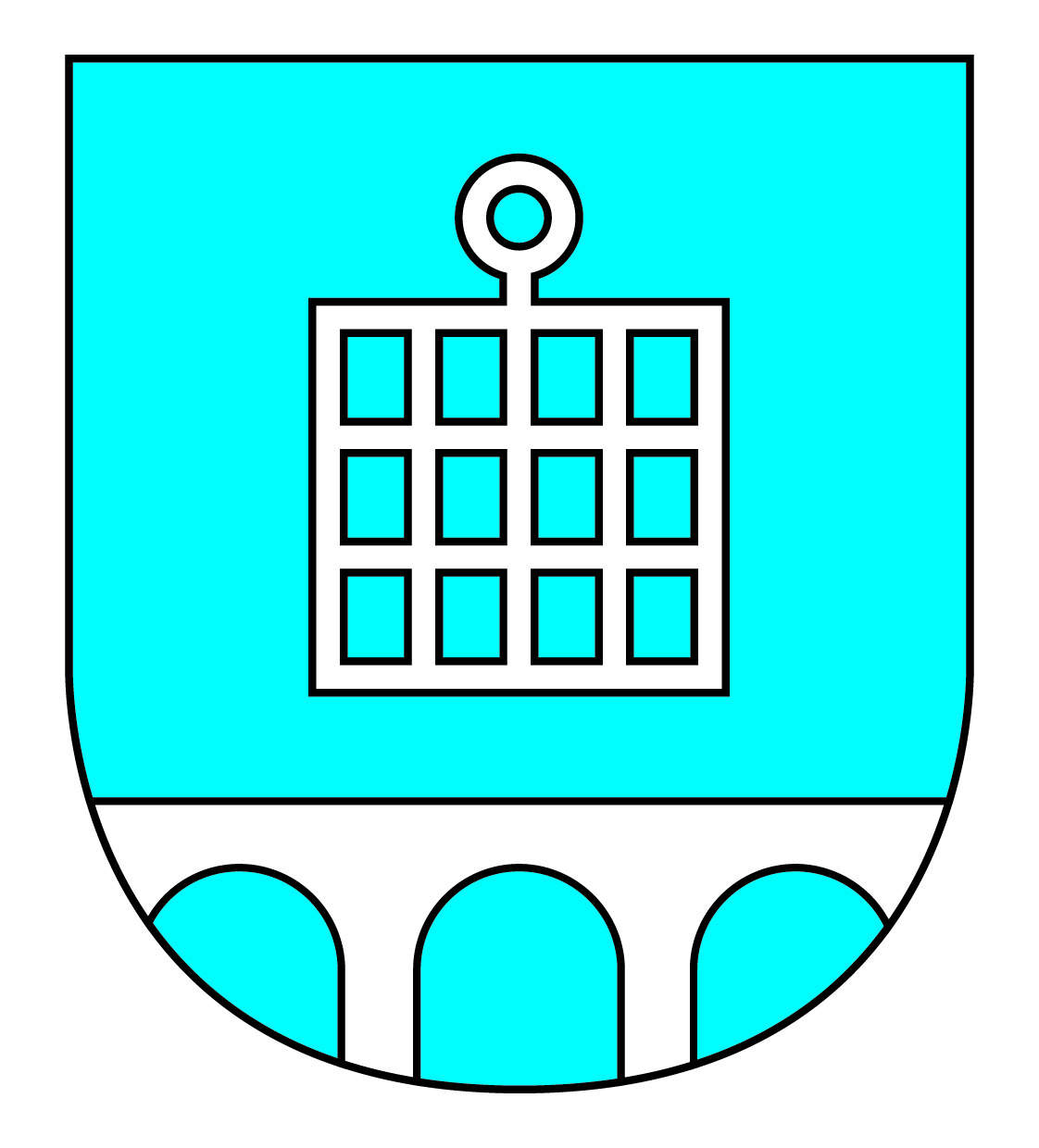 OBEC NĚMČICE				Zastupitelstvo obce Němčic	ZÁPIS  Z  MIMOŘÁDNÉHO  ZASEDÁNÍ   	ZASTUPITELSTVA  OBCE  NĚMČICE                                                                                           	6/2023  ZE  DNE  25. 10. 2023Místo konání: zasedací místnost obecního úřaduČas zahájení:   17:30Čas ukončení:  18:15Přítomní členové zastupitelstva obce: Jan Jírek,  Ing. Stanislav Mergl,  Tomáš Vavřina,    Veronika   Černohorská, Mgr. Věra Ryšavá, Bc. Josef Malý, Ing. Pavel Valenta,  Bc. Filip Veverka, viz příloha č.1Počet přítomných členů zastupitelstva:  8, viz příloha č.1Omluven:  1 (Štěpánek David)Zasedání usnášeníschopné: anoHosté: Ověřovatelé zápisu: Ing. Stanislav Mergl, Bc. Josef Malý.Program jednání:1. Zahájení, schválení zápisu z minulého zasedání.Starosta pozdravil přítomné, konstatoval, že je přítomno 8 členů zastupitelstva, a tím je zastupitelstvo usnášeníschopné. Zápis z minulého zasedání byl řádně ověřen.Diskuse.Usnesení č. 1/6/2023Zastupitelstvo obce Němčice pro projednání Schvaluje zápis z minulého zasedání č. 5/2023 ze dne 20.9.2023Hlasování:Pro:             8Proti:           0Zdržel se:    0Usnesení bylo přijato2. Schválení programu, určení ověřovatelů zápisustarosta konstatoval, že program dnešního zasedání byl dle jednacího řádu 7 dní zveřejněn na elektronické i fyzické úřední desce. Dále navrhl ověřovatelé zápisu – Ing. Stanislav Mergl, Bc. Josef MalýUsnesení č. 2/6/2023Hlasování:Pro:              8Proti:            0Zdržel se:     0Usnesení bylo přijato13. Doplnění změny č. 2 Územního plánu Němčicestarosta seznámil zastupitele s problémem, kvůli kterému je dnes mimořádná schůzka veřejného zasedání. Při pořizování projektové dokumentace na stavbu MŠ 2 nedal souhlasné stanovisko odbor hlavního architekta – územní plánování Mgr. David Schaffer ke  sklonu střechy,  a proto navrhl řešení na doplnění změny č. 2 ÚP, které probíhá již od roku 2019 a ještě není dokončeno, že by se vypustil  daný regulativ. Po krátké  diskusi dal starosta hlasovat.Usnesení č. 3/6/2023Zastupitelstvo obce Němčice po projednání.Schvaluje  že v rámci probíhajícího procesu pořizování Návrhu změny č. 2 územního plánu Němčice bude prověřeno vypuštění následujícího regulativu "zastřešené šikmou střechou ve sklonu blízkém 45° minimálně však 35°" z podmínek prostorového uspořádání plochy OV, který je uveden v textové části Územního plánu Němčice.Pověřuje starostu dalším jednáním.Hlasování: Pro:            8Proti:          0Zdržel se:   0Usnesení bylo přijato.4) Různéa) doplnění Z -  boxu Zásilkovny s.r.o.starosta seznámil zastupitelé s návrhem místostarosty s rozšířením Z- boxu Zásilkovny, kdy již nestačí stávající box a má ohlasy od občanů, že je box hodně vytížen. Dnes měl schůzku se zástupkyní Zásilkovny p. Černou a dohodli se, že rozšíření je možné, ale  musí se schválit Dodatek ke smlouvě  pro umístění Z – boxu, který nám ještě dnes p. Černá zaslala,  starosta ho předložil  zastupitelům k nahlédnutí. Zmínil, že by bylo dobré to rozšířit ještě v tuhle dobu, vzhledem k vytíženosti a hlavně nadcházejících vánoc.Po krátké  diskusi dal starosta hlasovat.Usnesení č. 4a/6/2023Zastupitelstvo obce Němčice po projednání.Schvaluje  Dodatek ke smlouvě pro umístění Z - boxu Zásilkovny s.r.o.( rozšíření stávajícího)Pověřuje starostu podepsáním Dodatku.Hlasování: Pro:            8Proti:          0Zdržel se:   0Usnesení bylo přijato.b) Žádost o dotaci MS Kunětická hora Staré Hradiště na rok 2024starosta předložil zastupitelům žádost o dotaci MS Kunětická hora Staré Hradiště, zmínil, že tento myslivecký spolek dělá pro obec kulturní program na dětském a sportovním dni a proto doporučil schválit dotaci ve výši 15 000Kč.Zastupitelstvo obce Němčice po projednání.Schvaluje poskytnout dotaci MS Kunětická hora Staré Hradiště na rok 2024 ve výši 15 000Kč.Pověřuje starostu předáním podkladů pro účetní obce2Hlasování: Pro:            8Proti:          0Zdržel se:   0Usnesení bylo přijato.5) Diskuse proběhla k výše uvedeným bodům.6) Usnesení, závěrPřílohy zápisu: 1) Prezenční listina  2) Zveřejněná informace o konání zasedání podle § 93 odst. 1 zákona o obcích3) Usnesení č. 6/2023Zapsal: Jan Jírek, dne 27.10.2023Ověřovatelé:Bc Josef Malý …………………..Ing. Stanislav Mergl….………………starosta obce:Jan Jírek …………………..Veškeré přílohy tohoto zápisu jsou k nahlédnutí na Obecním úřadě v Němčicích.3878